Inbjuder till Kretsfält C och B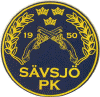 Typ:	Traditionell fält över 8 stationer.Plats:	Sävsjö pistolskyttebana i Skrapstad	GPS koordinater N 57º 25' 54", E 14º 40' 45".Tid:	söndagen den 17 Mars 2019Anmälan:	Kl. 09.00-11.00 (2 starter före 10.30)Lag anmäles före start, C 3 man, Grov 2manKlass:		C-vapen 1, 2, 3, D1, D2, D3, vet, junKlass:		B-vapen 1, 2, 3Startavgifter:	Enligt kretsens reglerServering:	Enklare serveringFrågor: savsjo@fpistol.nuVälkomna till Sävsjö PK